                                                                                                      PLANNING ANIMATIONS DU 6 AU 10 MAI 2024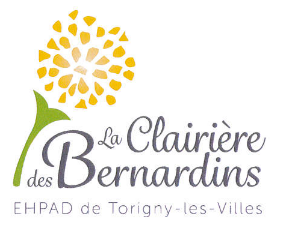                                                       PLANNING ANIMATIONS DU 13 AU 17 MAI 2024                                 MATIN                                             APRES-MIDILundi 6 MaiSte Prudence10h RAM lecture en chambre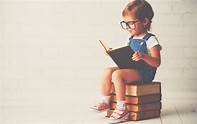 14h30 Atelier bracelet aux Glycines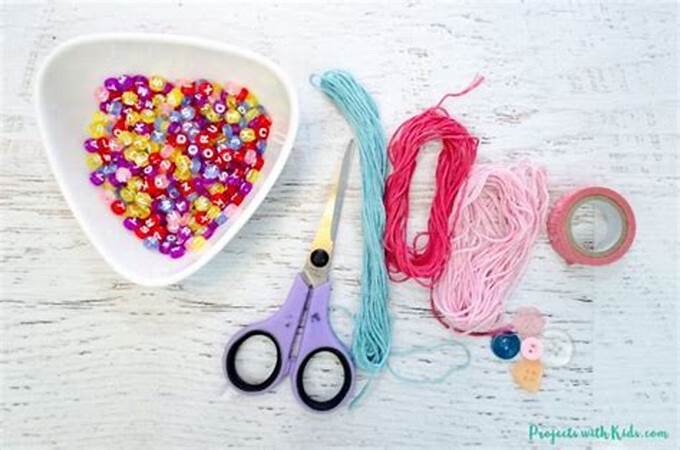 Mardi 7 MaiSte Gisèle11H Siel bleu étage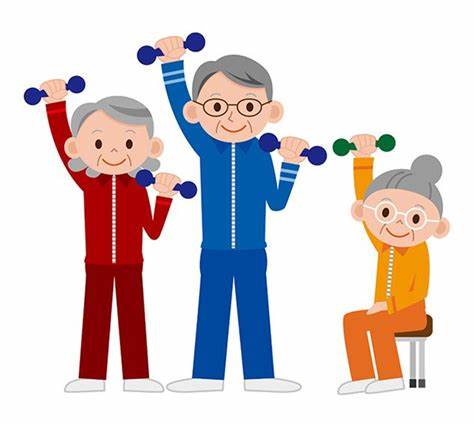 Activités dans les servicesMercredi 8 MaiSt DésiréVICTOIRE 1945Férié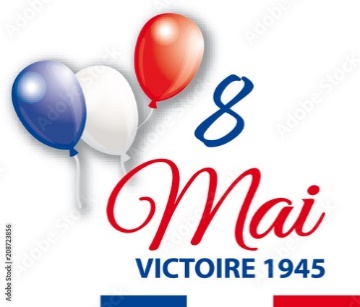 Jeudi 9 Mai St PacômeASCENSION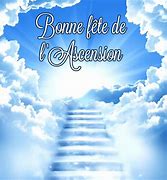 Vendredi 10 MaiSte SolangeActivités dans les services                                MATIN                                   APRES-MIDILundi 13 MaiSte Rolande14h Armoire de mamie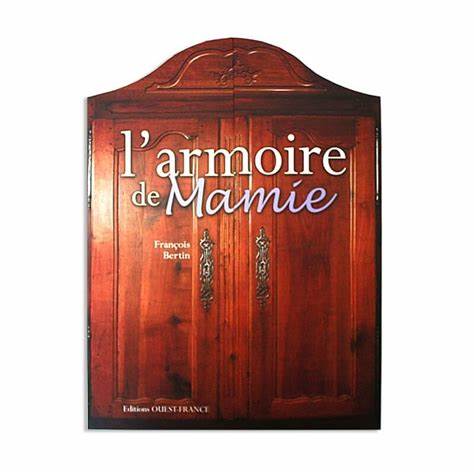 Mardi 14 MaiSt Mathias11H Siel bleu aux Jonquilles14h30 Danse sur chaise avec Sandrine et Pauline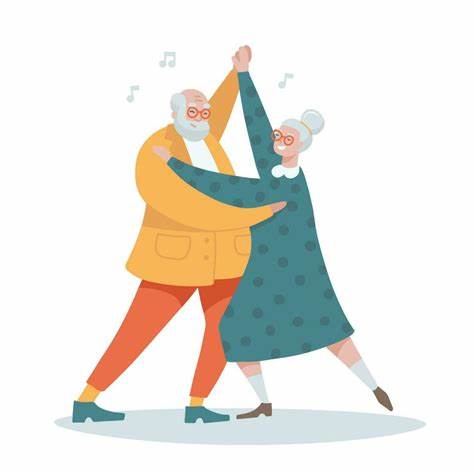 Mercredi 15 MaiSte Denise15h Artothèque « le jardin » 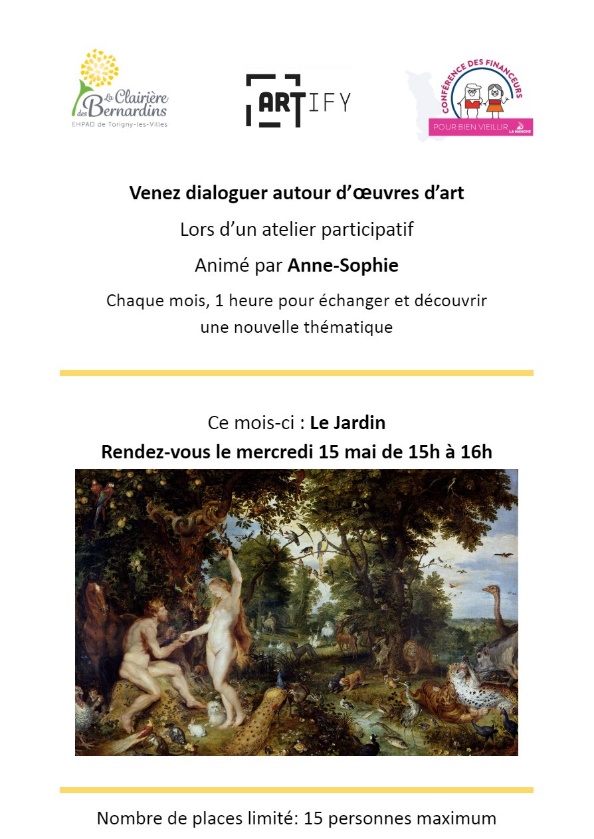 Jeudi 16 MaiSt Honoré11H Atelier mémoire avec Sandra et Pauline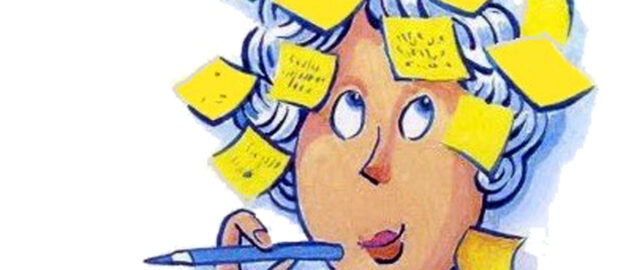 14h30 Escrime avec Sandrine (groupe défini) 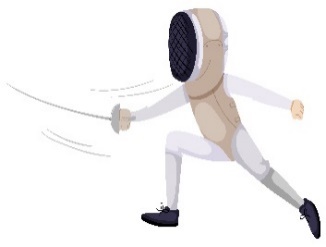 Vendredi 17 MaiSt Pascal14h45 Messe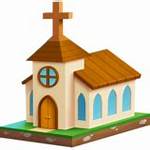 